ОТЧЕТ О ВЫПОЛНЕНИИМУНИЦИПАЛЬНОГО ЗАДАНИЯ № 1на 2019год и плановый период 2020 и 2021 годовот «9» января  2019 г.Наименование муниципального учреждения Матвеево-Курганского района (обособленного подразделениямуниципальное бюджетное дошкольное образовательное учреждение "Детский сад №34 "Алёнушка" общеразвивающего вида второй категорииВиды деятельности муниципального учреждения Матвеево-Курганского района (обособленного подразделения) дошкольное  образованиеПериодичность   2 раза в годЧАСТЬ 1. Сведения об оказываемых муниципальных услугах 2РАЗДЕЛ 11. Наименование муниципальной услуги Реализация основных общеобразовательных программ дошкольного образования__________________2. Категории потребителей муниципальной услуги Физические лица в возрасте до 8 лет 3. Сведения о фактическом достижении показателей, характеризующих объем и (или) качествомуниципальной услуги3.1. Сведения о фактическом достижении показателей, характеризующих качество муниципальной услуги 3.2. Сведения о фактическом достижении показателей, характеризующих объем муниципальной услуги РАЗДЕЛ 21. Наименование муниципальной услуги _Присмотр и уход_________________________________________________________________________2. Категории потребителей муниципальной услуги Физические лица ______________________________ 3. Сведения о фактическом достижении показателей, характеризующих объем и (или) качествомуниципальной услуги3.1. Сведения о фактическом достижении показателей, характеризующих качество муниципальной услуги 3.2. Сведения о фактическом достижении показателей, характеризующих объем муниципальной услуги ЧАСТЬ 2. Сведения о выполняемых работах 7РАЗДЕЛ ____1. Наименование работы _______________________________________________________________________________________________________________________________________________________________________________________________2. Категории потребителей работы _______________________________________________________________________________________________________________________________________________________________________________________________________________________________________________________________________________________________3. Сведения о фактическом достижении показателей, характеризующих объем и (или) качество работы3.1. Сведения о фактическом достижении показателей, характеризующие качество работы на 20_ год и на плановый период 20__ и 20_ годов на 1 _______20_г.3.2. Сведения о фактическом достижении показателей, характеризующих объем работы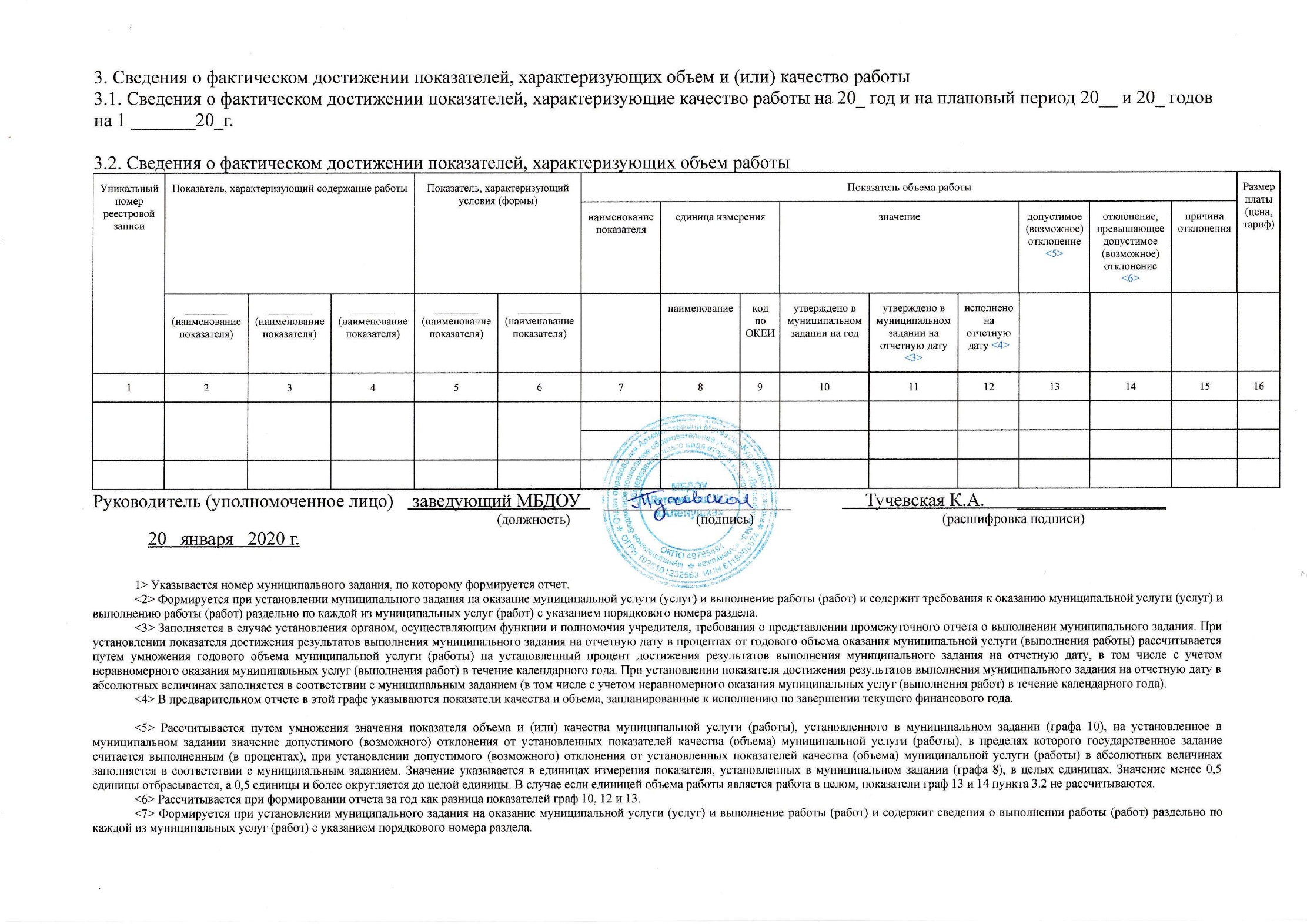 Уникальный номер реестровой записи Показатель, характеризующий содержание муниципальной услугиПоказатель, характеризующий содержание муниципальной услугиПоказатель, характеризующий содержание муниципальной услугиПоказатель, характеризующий условия (формы) оказания муниципальной услугиПоказатель, характеризующий условия (формы) оказания муниципальной услугиПоказатель качества муниципальной услугиПоказатель качества муниципальной услугиПоказатель качества муниципальной услугиПоказатель качества муниципальной услугиПоказатель качества муниципальной услугиПоказатель качества муниципальной услугиПоказатель качества муниципальной услугиПоказатель качества муниципальной услугиПоказатель качества муниципальной услугиУникальный номер реестровой записи Показатель, характеризующий содержание муниципальной услугиПоказатель, характеризующий содержание муниципальной услугиПоказатель, характеризующий содержание муниципальной услугиПоказатель, характеризующий условия (формы) оказания муниципальной услугиПоказатель, характеризующий условия (формы) оказания муниципальной услугинаименование показателя единица измеренияединица измерениязначениезначениезначениедопустимое (возможное) отклонение, %   <5>отклонение, превышающее допустимое (возможное) отклонение <6>причина отклоненияУникальный номер реестровой записи Показатель, характеризующий содержание муниципальной услугиПоказатель, характеризующий содержание муниципальной услугиПоказатель, характеризующий содержание муниципальной услугиПоказатель, характеризующий условия (формы) оказания муниципальной услугиПоказатель, характеризующий условия (формы) оказания муниципальной услугинаименование показателя наименование код по ОКЕИ утверждено в муниципальном задании на год утверждено в муниципальном задании на отчетную дату <3>исполнено на отчетную дату <4>Уникальный номер реестровой записи ________(наименование показателя) ________(наименование показателя) ________(наименование показателя) ________(наименование показателя) ________(наименование показателя) наименование показателя наименование код по ОКЕИ утверждено в муниципальном задании на год утверждено в муниципальном задании на отчетную дату <3>исполнено на отчетную дату <4>123456789101112131415801011О.99.0.БВ24ДМ62000не указаноНе указаноОт 1 года до 3 летОчнаягруппа полного дняПолнота реализации основной образовательной программы дошкольного общего образованияпроцент744100100100801011О.99.0.БВ24ДМ62000не указаноНе указаноОт 1 года до 3 летОчнаягруппа полного дняФактическая посещаемость детей в дошкольной образовательной организации в годпроцент7447578100Доля родителей (законных представителей), удовлетворенных условиями и качеством предоставляемой услугипроцент7449095100Доля своевременно устраненных дошкольным образовательным учреждением нарушений, выявленных в результате  проверок органами исполнительной власти Российской Федерации, осуществляющими функции по контролю и надзору в сфере образования     процент744100100100801011О.99.0.БВ24ДН82000не указаноНе указаноОт 3 лет до 8 летОчнаягруппа полного дняПолнота реализации основной образовательной программы дошкольного общего образованияпроцент744100100100Фактическая посещаемость детей в дошкольной образовательной организации в годпроцент7447578100Доля родителей (законных представителей), удовлетворенных условиями и качеством предоставляемой услугипроцент7449095100Доля своевременно устраненных дошкольным образовательным учреждением нарушений, выявленных в результате  проверок органами исполнительной власти Российской Федерации, осуществляющими функции по контролю и надзору в сфере образованияпроцент744100100100Уникальный номер реестровой записи Показатель, характеризующий содержание муниципальной услугиПоказатель, характеризующий содержание муниципальной услугиПоказатель, характеризующий содержание муниципальной услугиПоказатель, характеризующий условия (формы) оказания муниципальной услугиПоказатель, характеризующий условия (формы) оказания муниципальной услугиПоказатель объема муниципальной услугиПоказатель объема муниципальной услугиПоказатель объема муниципальной услугиПоказатель объема муниципальной услугиПоказатель объема муниципальной услугиПоказатель объема муниципальной услугиПоказатель объема муниципальной услугиПоказатель объема муниципальной услугиПоказатель объема муниципальной услугиСредний размер платы (цена, тариф)Уникальный номер реестровой записи Показатель, характеризующий содержание муниципальной услугиПоказатель, характеризующий содержание муниципальной услугиПоказатель, характеризующий содержание муниципальной услугиПоказатель, характеризующий условия (формы) оказания муниципальной услугиПоказатель, характеризующий условия (формы) оказания муниципальной услугинаименование показателя единица измеренияединица измерениязначениезначениезначениедопустимое (возможное) отклонение, 10% <5>отклонение, превышающее допустимое (возможное) отклонение <6>причина отклоненияСредний размер платы (цена, тариф)Уникальный номер реестровой записи Показатель, характеризующий содержание муниципальной услугиПоказатель, характеризующий содержание муниципальной услугиПоказатель, характеризующий содержание муниципальной услугиПоказатель, характеризующий условия (формы) оказания муниципальной услугиПоказатель, характеризующий условия (формы) оказания муниципальной услугинаименование показателя наименование код по ОКЕИ утверждено в муниципальном задании на год утверждено в муниципальном задании на отчетную дату <3>исполнено на отчетную дату <4>допустимое (возможное) отклонение, 10% <5>отклонение, превышающее допустимое (возможное) отклонение <6>причина отклоненияСредний размер платы (цена, тариф)Уникальный номер реестровой записи ________(наименование показателя) ________(наименование показателя) ________(наименование показателя) ________(наименование показателя) ________(наименование показателя) наименование показателя наименование код по ОКЕИ утверждено в муниципальном задании на год утверждено в муниципальном задании на отчетную дату <3>исполнено на отчетную дату <4>допустимое (возможное) отклонение, 10% <5>отклонение, превышающее допустимое (возможное) отклонение <6>причина отклоненияСредний размер платы (цена, тариф)12345678910111213141516801011О.99.0.БВ24ДМ62000не указаноНе указаноОт 1 года до 3 летОчнаягруппа полного дняЧисло обучающихся (человек)человек7929910801011О.99.0.БВ24ДН82000не указаноНе указаноОт 3 лет до 8 летОчнаягруппа полного дняЧисло обучающихся (человек)человек792353440Итого по услуге:Итого по услуге:Итого по услуге:Итого по услуге:Итого по услуге:Итого по услуге:Число обучающихся (человек)человек792444340Уникальный номер реестровой записи Показатель, характеризующий содержание муниципальной услугиПоказатель, характеризующий содержание муниципальной услугиПоказатель, характеризующий содержание муниципальной услугиПоказатель, характеризующий условия (формы) оказания муниципальной услугиПоказатель, характеризующий условия (формы) оказания муниципальной услугиПоказатель качества муниципальной услугиПоказатель качества муниципальной услугиПоказатель качества муниципальной услугиПоказатель качества муниципальной услугиПоказатель качества муниципальной услугиПоказатель качества муниципальной услугиПоказатель качества муниципальной услугиПоказатель качества муниципальной услугиПоказатель качества муниципальной услугиУникальный номер реестровой записи Показатель, характеризующий содержание муниципальной услугиПоказатель, характеризующий содержание муниципальной услугиПоказатель, характеризующий содержание муниципальной услугиПоказатель, характеризующий условия (формы) оказания муниципальной услугиПоказатель, характеризующий условия (формы) оказания муниципальной услугинаименование показателя единица измеренияединица измерениязначениезначениезначениедопустимое (возможное) отклонение ,% <5>отклонение, превышающее допустимое (возможное) отклонение <6>причина отклоненияУникальный номер реестровой записи Показатель, характеризующий содержание муниципальной услугиПоказатель, характеризующий содержание муниципальной услугиПоказатель, характеризующий содержание муниципальной услугиПоказатель, характеризующий условия (формы) оказания муниципальной услугиПоказатель, характеризующий условия (формы) оказания муниципальной услугинаименование показателя наименование код по ОКЕИ утверждено в муниципальном задании на год утверждено в муниципальном задании на отчетную дату <3>исполнено на отчетную дату <4>допустимое (возможное) отклонение ,% <5>отклонение, превышающее допустимое (возможное) отклонение <6>причина отклоненияУникальный номер реестровой записи ________(наименование показателя) ________(наименование показателя) ________(наименование показателя) ________(наименование показателя) ________(наименование показателя) наименование показателя наименование код по ОКЕИ утверждено в муниципальном задании на год утверждено в муниципальном задании на отчетную дату <3>исполнено на отчетную дату <4>123456789101112131415853211О.99.0.БВ19АА6200физические лица за исключением льготных категорийне указаногруппа полного дняДоля родителей (законных представителей), удовлетворенных условиями и качеством предоставляемой услугипроцент7449095100853211О.99.0.БВ19АБ04000дети-сироты и дети, оставшиеся без попечения родителейне указаногруппа полного дняДоля родителей (законных представителей), удовлетворенных условиями и качеством предоставляемой услугипроцент74411100853211О.99.0.БВ19АА20000дети-инвалидыне указаногруппа полного дняДоля родителей (законных представителей), удовлетворенных условиями и качеством предоставляемой услугипроцент7440000Уникальный номер реестровой записи Показатель, характеризующий содержание муниципальной услугиПоказатель, характеризующий содержание муниципальной услугиПоказатель, характеризующий содержание муниципальной услугиПоказатель, характеризующий условия (формы) оказания муниципальной услугиПоказатель, характеризующий условия (формы) оказания муниципальной услугиПоказатель объема муниципальной услугиПоказатель объема муниципальной услугиПоказатель объема муниципальной услугиПоказатель объема муниципальной услугиПоказатель объема муниципальной услугиПоказатель объема муниципальной услугиПоказатель объема муниципальной услугиПоказатель объема муниципальной услугиПоказатель объема муниципальной услугиСредний размер платы (цена, тариф)Уникальный номер реестровой записи Показатель, характеризующий содержание муниципальной услугиПоказатель, характеризующий содержание муниципальной услугиПоказатель, характеризующий содержание муниципальной услугиПоказатель, характеризующий условия (формы) оказания муниципальной услугиПоказатель, характеризующий условия (формы) оказания муниципальной услугинаименование показателя единица измеренияединица измерениязначениезначениезначениедопустимое (возможное) отклонение, 10%    <5>отклонение, превышающее допустимое (возможное) отклонение <6>причина отклоненияСредний размер платы (цена, тариф)Уникальный номер реестровой записи Показатель, характеризующий содержание муниципальной услугиПоказатель, характеризующий содержание муниципальной услугиПоказатель, характеризующий содержание муниципальной услугиПоказатель, характеризующий условия (формы) оказания муниципальной услугиПоказатель, характеризующий условия (формы) оказания муниципальной услугинаименование показателя наименование код по ОКЕИ утверждено в муниципальном задании на год утверждено в муниципальном задании на отчетную дату <3>исполнено на отчетную дату <4>допустимое (возможное) отклонение, 10%    <5>отклонение, превышающее допустимое (возможное) отклонение <6>причина отклоненияУникальный номер реестровой записи ________(наименование показателя) ________(наименование показателя) ________(наименование показателя) ________(наименование показателя) ________(наименование показателя) наименование показателя наименование код по ОКЕИ утверждено в муниципальном задании на год утверждено в муниципальном задании на отчетную дату <3>исполнено на отчетную дату <4>допустимое (возможное) отклонение, 10%    <5>отклонение, превышающее допустимое (возможное) отклонение <6>причина отклонения12345678910111213141516853211О.99.0.БВ19АА62000физические лица за исключением льготных категорийне указаногруппа полного дняЧисло детейчеловек792434240853211О.99.0.БВ19АБ04000дети-сироты и дети, оставшиеся без попечения родителейне указаногруппа полного дняЧисло детейчеловек7921100853211О.99.0.БВ19АА20000дети-инвалидыне указаногруппа полного дняЧисло детейчеловек7920000Итого по услуге:Итого по услуге:Итого по услуге:Итого по услуге:Итого по услуге:Итого по услуге:Число детейчеловек792444340Уникальный номер реестровой записи Показатель, характеризующий содержание работыПоказатель, характеризующий содержание работыПоказатель, характеризующий содержание работыПоказатель, характеризующий условия (формы)Показатель, характеризующий условия (формы)Показатель качества работыПоказатель качества работыПоказатель качества работыПоказатель качества работыПоказатель качества работыПоказатель качества работыПоказатель качества работыПоказатель качества работыПоказатель качества работыУникальный номер реестровой записи Показатель, характеризующий содержание работыПоказатель, характеризующий содержание работыПоказатель, характеризующий содержание работыПоказатель, характеризующий условия (формы)Показатель, характеризующий условия (формы)наименование показателя единица измеренияединица измерениязначениезначениезначениедопустимое (возможное) отклонение <5>отклонение, превышающее допустимое (возможное) отклонение <6>причина отклоненияУникальный номер реестровой записи Показатель, характеризующий содержание работыПоказатель, характеризующий содержание работыПоказатель, характеризующий содержание работыПоказатель, характеризующий условия (формы)Показатель, характеризующий условия (формы)наименование показателя наименование код по ОКЕИ утверждено в муниципальном задании на год утверждено в муниципальном задании на отчетную дату <3>исполнено на отчетную дату <4>Уникальный номер реестровой записи ________(наименование показателя) ________(наименование показателя) ________(наименование показателя) ________(наименование показателя) ________(наименование показателя) 123456789101112131415Уникальный номер реестровой записи Показатель, характеризующий содержание работыПоказатель, характеризующий условия (формы)Показатель объема работыПоказатель объема работыПоказатель объема работыПоказатель объема работыПоказатель объема работыПоказатель объема работыРазмер платы (цена, тариф)Уникальный номер реестровой записи Показатель, характеризующий содержание работыПоказатель, характеризующий условия (формы)наименование показателя единица измерениязначениедопустимое (возможное) отклонение <5>отклонение, превышающее допустимое (возможное) отклонение <6>причина отклоненияРазмер платы (цена, тариф)